Prihláste sa do rodičovského konta: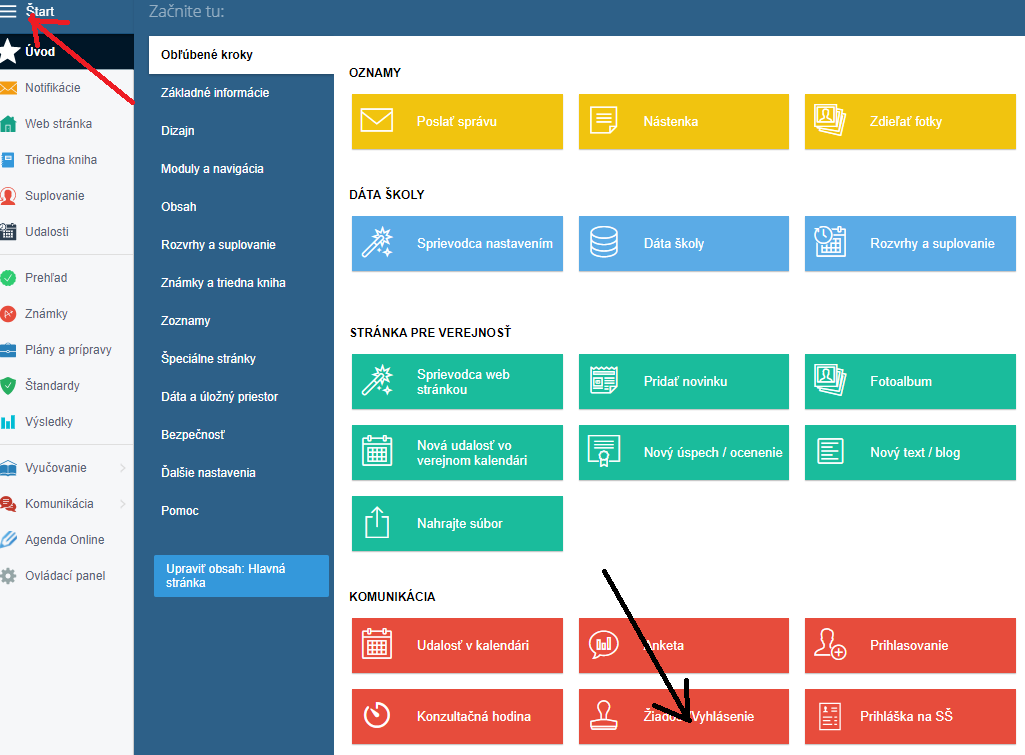 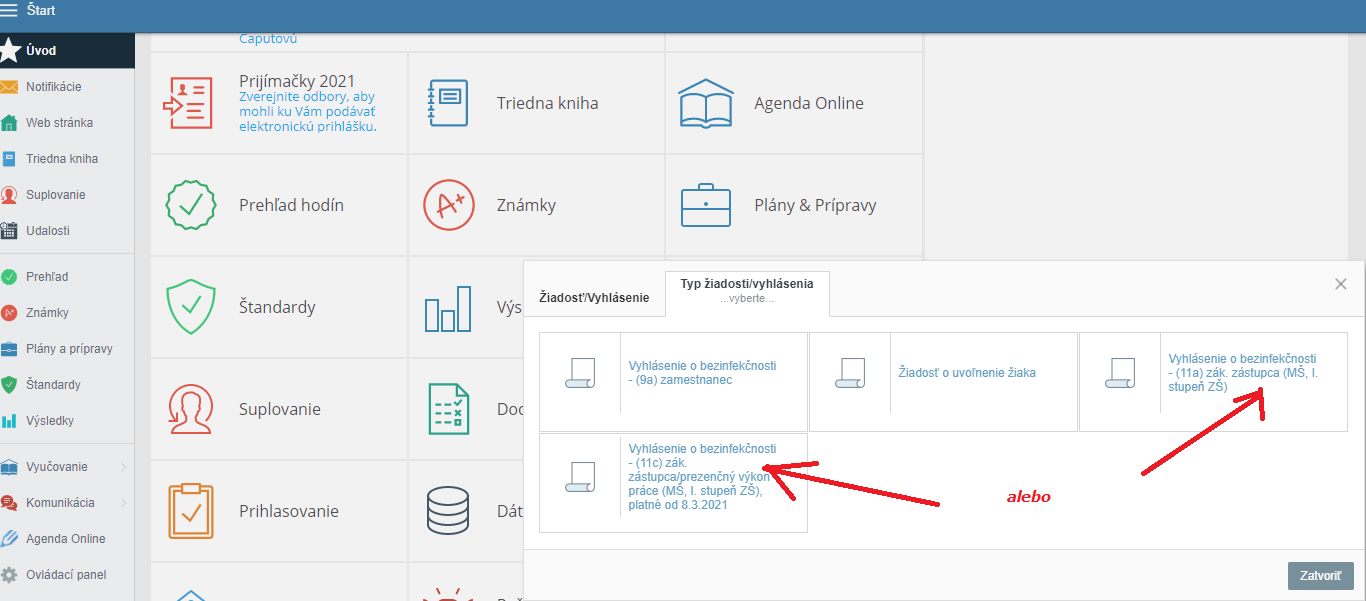 